Inschrijfformulier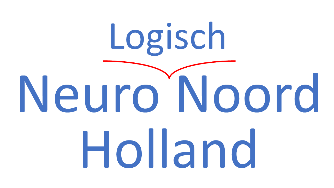 3e Neurologisch Noord Holland nascholingHotel Inntel (provincialeweg 102) in Zaandam29 november 2018		 dhr./ mevr. *			(* Graag aangeven wat van toepassing is) Voornaam:		Initialen:				Achternaam:	Werkadres:	Postcode/plaats:	Neuroloog* / Neuroloog i.o. */ anios* / anders*, nml.:     Emailadres	 Bijzonderheden	(De factuur voor uw administratie wordt u per email toegezonden)(Ik wil voor toekomstige nascholingen graag WEL / NIET* ook via dit emailadres op de hoogte gehouden worden)Wilt u bij de 4e NNH een korte voordracht houden?: nee / ja*, met als onderwerp: Evt. uw telefoonnummer om uw voordracht af te stemmen:	 Bedrijf:	iMeeduAdres:	Oude Wetering 27Postcode:	8043 MV 	Plaats: Zwolle				Land: NederlandIncassant ID:	NL54ZZZ650555510001Kenmerk machtiging:	20181129-			( hier uw BIG-nummer invullen a.u.b.) Reden betaling:	Inschrijfgeld 3e Neurologisch Noord Holland d.d. 29 november 2018Uw bankrekening gegevens:Naam		Plaats 			IBAN		Datum 			Handtekening / Naam:	 Wilt u dit formulier (graag vóór 22 november volledig ingevuld en ondertekend) insturen naar: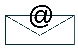 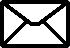 iMeedu						martinzwart@imeedu.nlOude Wetering 27					(mag ook als goed leesbare scan of foto)8043 MV Zwolle		Annulerings- en betalingsvoorwaarden:  Het verschuldigde bedrag wordt rond 29 november 2018 automatisch geïncasseerd. Bij annulering na 22 november 2018 behoud iMeedu het recht om 100% van de cursusprijs in rekening te brengen. Met uw inschrijving gaat u akkoord met deze voorwaarden.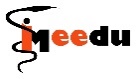 